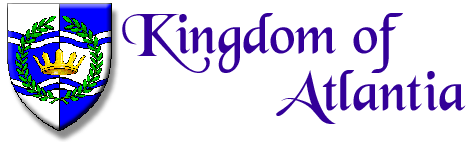 Warrant Request for Branch ChatelainI, (print name) ___________________________________________ assert that the (branch designation) _____________________of (branch name) _________________________________ has selected me as candidate for Branch Chatelain on (date) _____________.  In signing below, I certify that I understand and accept the responsibilities of Branch Chatelain and that I will maintain membership, phone, and e-mail access for the duration of any warrant granted.  I have read the Atlantian Great Book of Laws and policies, understand the duties and reporting requirements of the job, and am willing to follow through with them.  I have discussed this with my group’s Seneschal and the group desires me to be their officer.Signed: (modern signature) ______________________________________________   Date:__________We, officers of the above named branch, certify that the above candidate is acceptable to the branch and to the roster of branch officers. Seneschal (modern signature): _____________________________________________  Date: _________SCA Name & Title:  ____________________________________________________________________  Email address:  ________________________________________________________________________Baronage (if Barony) (modern signature): ____________________________________ Date:__________SCA Name & Title:  ____________________________________________________________________  Email address:  ________________________________________________________________________Candidate Contact Information  (please print)Modern Name:  _______________________________________________________________________SCA Name & Title:  ___________________________________________________________________Address:  ____________________________________________________________________________Phone Number:  _______________________________________________________________________Email address:  ________________________________________________________________________Member # ___________ Exp date: __________ When did you first become a member?_______________Permission to publish in Acorn:___ Modern name  ___ SCA Name  ___ Address ___ Phone Number ___ Email address  Permission to publish Kingdom website: ___ Modern name  ___ SCA Name  ___ Address ___ Phone Number ___ Email address Retain copy for Branch Records.  E-mail scanned copy to chatelain@atlantia.sca.org and/or Mail Original to Kingdom Chatelain. 